Истоки  агрессивного  поведения  детей»Вспышки  ярости  с  элементами  агрессивного  поведения  впервые  наблюдаются  тогда,  когда  желания  ребёнка  по  какой-то  причине  не  выполняются.  Препятствием  к  выполнению  желания  обычно  служит  запрет  или  ограничение  со  стороны  взрослого,  а  также  соперничество  между  детьми.  Только  малая  часть  желаний  может  быть  осуществлена  без  неприятных  последствий  для  самого  ребёнка  и  для  взрослого.  Во  всех  остальных  случаях  прихоти  ребёнка  ограничены  и  появляется  реальная  возможность  конфликта.  Как  себя  вести  в  такой  ситуации? 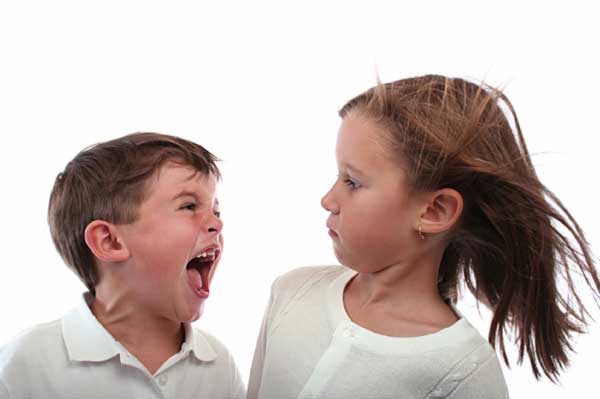 Попробуйте  перевести  активность  ребёнка  в  другое  русло.  Предложите  ему  какую-либо  игру,  отвлеките  от  предмета  желания.  Учитывая  неустойчивость  детского  внимания,  это  довольно  просто.  Если  такой  подход  не  срабатывает  и  конфликт  повторяется  снова  и  снова,  следует  разбирать  его  более  глубоко.  Корни  этого  явления  следует  искать  в  индивидуальных  особенностях  каждого  ребёнка.  Большое  значение  для  проявления  агрессии  в  дошкольном  возрасте  имеет  популярность  ребёнка  в  среде  сверстников.  Не  имея  адекватных  средств  общения,  ребёнок  кулаками  стремится  занять  лидерское  положение,  отнять  игрушку,  занять  более  удобное  место.Для  этого  имеют  значение:  развитие  речи,  интеллектуальное  развитие,  физическое  развитие,  ловкость  в  определённых  видах  деятельности.  Но  доминирующим  будет  то,  насколько  ребёнок  овладел  навыками  игры,  как  он  умеет  делиться  игрушками,  придумать  сюжет,  организовать  игру,  распределить  роли.  Самая  интересная  причина  в  том,  что  драка  для  здоровых  детей  -  форма  развлечения.  Таким  образом,  агрессивность  может  быть  средством  переживаний,  связанных  с  обидой,  ущемлённым  самолюбием.  Внимание  и  терпение  со  стороны  взрослого  -  обязательное  условие  успеха.-  Запрет  и  повышение  голоса  -  неэффективные  способы  преодоления  агрессии.-  Не  бить  за  драку!  Пример  заразителен.-  Не  внушать  ребёнку,  что  он  плохой.  Внушение  только  позитивное.-  Помогите  договориться  им  так,  чтобы  обе  стороны  остались  довольны.-  Научите  ребёнка  присоединяться  к  играющей  компании.-  Научите  детей  меняться  играми  и  ролями.-  Приучите  детей  к  вежливому  обращению  друг  к  другу.-  Поощрение  должно  быть  равным  или  большим,  чем  порицание.-  Научите  жалеть  другого  и  просить  прощения  (пригодятся  все  вежливые  слова)«Бить  или  не  бить?»  Следует  ли  учить  ребёнка  давать  сдачи  в  детском  саду?Научить  ребёнка  давать  сдачи  обидчику  -  самое  простое  решение  для  родителей.  Но  это  и  самый  неоднозначный  способ  решить  конфликт  двоих  малышей.  Задаются  этим  вопросом  многие  поколения  родителей  и  детей.  Время  и  реалии  диктуют  свои  правила,  моральные  принципы.  В  обиход  незаметно  входит  ненормативная  лексика.  На  экранах  насилие  и  грубость.  Но  наша  задача  -  воспитать,  прежде  всего  хорошего,  порядочного  человека,  сына  или  дочь,  будущих  отца  и  мать,  граждан  своей  страны.Для  робкого  и  доброго  ребёнка  ударить  кого-то  -  значит  преступить  своеобразный  психологический  барьер,  за  которым  возможно  жестокое  отношение  к  живому  существу.  Но  и  не  давать  никакого  отпора  -  поставить  себя  в  положение  слабого.Для  активного  и  живого  малыша,  для  ребёнка,  склонного  к  агрессивным  реакциям,  такой  жест  может  быть  игрой  или  импульсивным  действием.  И  это  действие  перерастает  в  привычную  реакцию  на  других,  т.  е.  ребёнок  начинает  бить  сверстников  без  сожаления  и  без  разбора.Это  две  крайние  степени,  когда  необходимо  вмешательство  педагога,  психолога.  Коррекция  поведения  требует  времени  и  заключается  в  гармонизации  детской  личности.  Робкому  нужна  поддержка,  шустрому  -  игры,  упражнения  для  релаксации  и  осмысления  своих  желаний  и  их  последствий.Наш  ответ  на  вопрос  в  золотой  середине.  Постарайтесь  научить  вашего  малыша  главному:  БИТЬ  ДРУГОГО  ЧЕЛОВЕКА  -  ПЛОХО!  Если  кто-то  нарушает  это  правило,  его  ждёт  всеобщее  порицание.При  конфликтах  есть  несколько  вариантов  действий,  и  физический  отпор  (драка)  -  самый  последний  аргумент,  не  всегда  действенный.-  Можно  обратиться  за  помощью  к  взрослому;-  Можно  заняться  другим  видом  деятельности  или  отойти  от  обидчика  (часто  более  спокойные  дети  тянутся  к  активным  задирам);-  Чётко  и  ясно  объяснить  грубияну:  так  делают  плохие;-  Вежливые  слова  и  извинения  обидчика  возвращают  детей  в  русло  игры.Это  только  некоторые  советы,  ваша  вариативность  для  ребёнка  будет  только  на  пользу.  Помните:  малыши  легко  ссорятся,  быстро  мирятся  и  забывают  обиду.  Задача  взрослого  вовремя  скорректировать  разгорающийся  конфликт,  не  допустить  драки.  Смотрите  на  индивидуальные  особенности  своего  ребёнка,  постоянно  общайтесь  с  ним.  Ваш  кроха  -  самый  лучший  и  замечательный,  но  критический  подход  к  ребёнку  -  обязателен.  Иначе  этот  «бумеранг»  в  будущем  заденет  и  вас.Сочувствие,  взаимопомощь  и  похвала  сделают  больше,  чем  наказание.Любите  ваших  детей!Источник:  http://doshvozrast.ru/rabrod/konsultacrod133.htm